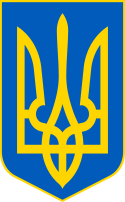 У К Р А Ї Н ААВАНГАРДІВСЬКА СЕЛИЩНА  РАДАОДЕСЬКОГО РАЙОНУ ОДЕСЬКОЇ ОБЛАСТІР І Ш Е Н Н Я    Про передачу рухомого майна з балансу Авангардівської селищної ради на баланс Відділу освіти, культури, молоді та спорту Авангардівської селищної радиНа підставі клопотання Голови Робочої групи з питань волонтерства та гуманітарної допомоги ВПО, відповідно до законів України «Про передачу об’єктів права державної та комунальної власності», враховуючи рекомендації постійної комісії селищної ради з питань комунальної власності, житлово-комунального господарства, благоустрою, планування територій, будівництва, архітектури, енергозбереження та транспорту, керуючись ст.26, п.5 ст.50, ст.60 Закону України «Про місцеве самоврядування в Україні», Авангардівська селищна рада ВИРІШИЛА:Передати  безоплатно з балансу Авангардівської селищної ради (код ЄДРПОУ - 23211248) на баланс Відділу освіти, культури, молоді та спорту Авангардівської селищної ради (код ЄДРПОУ - 42646834) рухоме майно за переліком згідно Додатку 1.Створити спільну комісію з приймання-передачі рухомого майна у складі згідно Додатку 2. Спільній комісії здійснити приймання-передачу рухомого майна та скласти відповідний акт приймання-передачі.4. Відділу бухгалтерського обліку та звітності Авангардівської селищної ради та Відділу освіти, культури, молоді та спорту Авангардівської селищної ради забезпечити відображення в бухгалтерському обліку операцій із приймання-передачі рухомого майна згідно Акту приймання-передачі.5. Контроль за виконанням рішення покласти на постійну комісію селищної ради з питань комунальної власності, житлово-комунального господарства, благоустрою, планування територій, будівництва, архітектури, енергозбереження та транспорту. Селищний голова                                                    Сергій ХРУСТОВСЬКИЙ№ 1760-VIIІВід 23.02.2023 р.Додаток 1до рішення Авангардівської селищної ради № 1760-VIIІ від 23.02.2023р.Перелік рухомого  майна для приймання-передачі  з балансу Авангардівської селищної ради на баланс Відділу освіти, культури, молоді та спорту Авангардівської селищної радиСекретар ради 					       Валентина  ЩУРДодаток 2до рішення Авангардівської селищної ради № 1760-VIIІ від 23.02.2023р.Склад комісії для приймання-передачі рухомого майна з балансуАвангардівської селищної ради на баланс Відділу освіти, культури, молоді та спорту Авангардівської селищної радиПредставники Авангардівської селищної ради Одеського району Одеської області:- Берник І.Г. – голова постійної комісії селищної ради з питань комунальної власності, житлово-комунального господарства, благоустрою, планування територій, будівництва, архітектури, енергозбереження та транспорту;- Сирітка А.О. – помічник голови Авангардівської селищної ради;- Мурачева Д.В. – головний спеціаліст Авангардівської селищної ради.
Представники Відділу освіти, культури, молоді та спорту Авангардівської селищної ради:Солотинська І. В. – начальник Відділу освіти, культури, молоді та спорту Авангардівської селищної ради;Пугач В.В.– головний бухгалтер Відділу освіти, культури, молоді та спорту Авангардівської селищної ради ;Андрійченко Л. А. – бухгалтер Відділу освіти, культури, молоді та спорту Авангардівської селищної радиСекретар ради 					       Валентина  ЩУРНайменуванняОд.виміруКількістьДизельний генератор 200 KVA - 160 KW, KJ POWER 5KJS200ASBшт.1